Ateliers Mathématiques CP- Période 4Ateliers Mathématiques CP- Période 4Ateliers Mathématiques CP- Période 4Ateliers Mathématiques CP- Période 4Ateliers Mathématiques CP- Période 4Ateliers Mathématiques CP- Période 4Sous - domainesConnaissances et compétences associéesAteliersConsignes/ObjectifEvolution possibleBilanEspace et géométrieSe repérer et se déplacer en utilisant des repères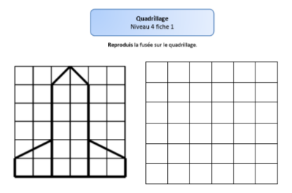 Reproduire sur le quadrillageLigne puis nœudNombres et calculsNommer, lire, écrire, représenter des nombres entiers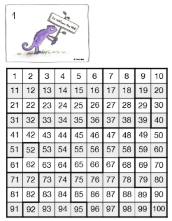 Assembler le puzzle du tableau des nombres jusqu’à 100Différents puzzles par niveau de difficultésNombres et calculsNombres et caluculsComprendre et utiliser des nombres entiers pour dénombrer, ordonner, repérer, comparer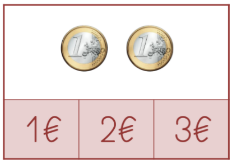 Dénombrer la monnaieNombres et calculsNombres et caluculsComprendre et utiliser des nombres entiers pour dénombrer, ordonner, repérer, comparer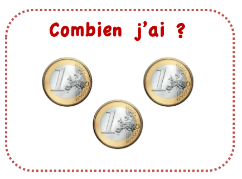 Dénombrer la monnaieRecto-versoNombres et calculsNombres et caluculsComprendre et utiliser des nombres entiers pour dénombrer, ordonner, repérer, comparer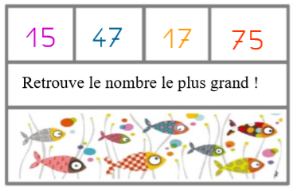 Entourer le nombre le plus grandNombres et calculsNombres et caluculsComprendre et utiliser des nombres entiers pour dénombrer, ordonner, repérer, comparer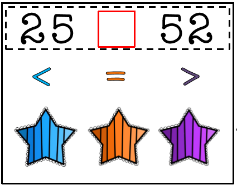 Comparer les nombres et utiliser les symbolesAuto-correctifNombres et calculsNombres et caluculsComprendre et utiliser des nombres entiers pour dénombrer, ordonner, repérer, comparer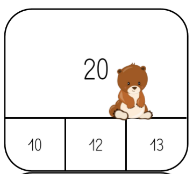 Retrouver la moitiéNombres et calculsNombres et caluculsComprendre et utiliser des nombres entiers pour dénombrer, ordonner, repérer, comparer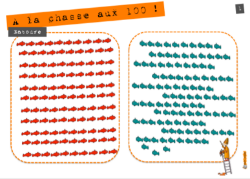 DénombrerTrouver des stratégies de dénombrementFaire des paquets de 10En découverte- recherche, entrainement ou avec consignesNombres et calculsNombres et caluculsComprendre et utiliser des nombres entiers pour dénombrer, ordonner, repérer, comparer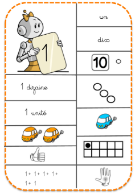 Retrouver les différentes représentions d’un nombreNombres et calculsNombres et caluculsComprendre et utiliser des nombres entiers pour dénombrer, ordonner, repérer, comparer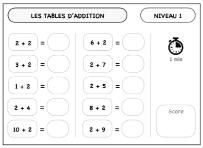 Calcul rapideEn 1 minuteEn groupe-classe puis en entrainement individuel